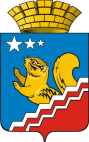 Свердловская областьГЛАВА ВОЛЧАНСКОГО ГОРОДСКОГО ОКРУГА         постановление 22.10.2018    года 	                            	               	              	             №  487                                                                     г. ВолчанскО внесении изменений в постановление главы Волчанского городского округа от 05.02.2015 года № 68 «О Межведомственной рабочей группе по снижению неформальной занятости, легализации заработной платы и повышению собираемости страховых взносов во внебюджетные фонды»В целях реализации решений, связанных с изменением пенсионного возраста, принятию превентивных мер по исключению нарушений трудового законодательства в отношении граждан предпенсионного возраста, обеспечению сохранения их уровня занятости,  ПОСТАНОВЛЯЮ: Внести в постановление главы Волчанского городского округа от 05.02.2015 года № 68 «О Межведомственной рабочей группе по снижению неформальной занятости, легализации заработной платы и повышению собираемости страховых взносов во внебюджетные фонды» следующие изменения:1.1.  наименование межведомственной рабочей группы изложить в следующей редакции:«Межведомственная рабочая группа по снижению неформальной занятости, легализации заработной платы и повышению собираемости страховых взносов во внебюджетные фонды, а также реализации мер, направленных на сохранение и развитие занятости граждан предпенсионного возраста»;1.2. пункт 1.2 главы 1 дополнить словами «, а также организации деятельности по работе с гражданами предпенсионного возраста».1.3. главу 2 дополнить абзацем следующего содержания:«организация адресной работы с работодателями с целью сохранения занятости работающих граждан предпенсионного возраста.»Настоящее постановление разместить на официальном сайте Волчанского городского округа в сети Интернет http://www.volchansk-adm.ru/.Контроль за исполнением настоящего постановления возложить на заместителя главы администрации Волчанского городского округа по социальным вопросам Бородулину И.В.Глава городского округа						             А.В. Вервейн